Fiche renseignement compagniesRésidences Saison 2017-2018Nom de la compagnie : Domiciliation  de la cie :Nom du projet :Période de résidence désirée :Nombre de personnes présentes pendant la résidence : Désirez-vous présenter une étape de travail : Venez-vous avec vos techniciens ? :Discipline(s) concernée(s) :Avancement du projet au jour de la résidence :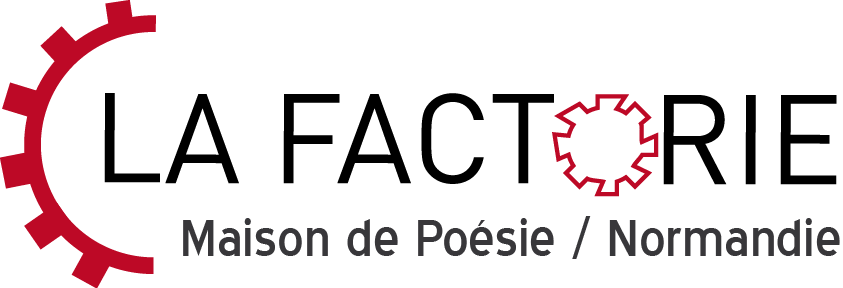 Partenaires : Programmation :Description du projet (en 5 lignes) :Description de la cie( en 5 lignes) : Besoins techniques minimum :Distribution :Contact artistique : (nom / mail / téléphone)Contact technique :Contact diffusion :Site internet de la cie :Lien vidéo :Visuel avec crédit : 